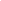 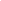 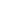 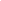 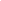 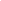 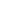 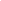 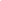 REÇU DE LOCATIONREÇU DE LOCATIONREÇU DE LOCATIONREÇU DE LOCATIONREÇU DE LOCATIONREÇU DE LOCATIONREÇU DE LOCATIONREÇU DE LOCATIONREÇU DE LOCATIONPROPRIÉTAIREDATE DE PAIEMENTNUMÉRO DE REÇULE MONTANT PAYÉ$	-$	-MODE DE PAIEMENTESPÈCESMANDAT POSTALVÉRIFIERNUMÉRO DE CHÈQUE :REÇU DEREÇU PARADRESSE DE LA PROPRIÉTÉADRESSE DE LA PROPRIÉTÉADRESSE DE LA PROPRIÉTÉDURÉE DE LOCATIONDURÉE DE LOCATIONDURÉE DE LOCATIONDEPUISÀ TRAVERSINFORMATION ADDITIONNELLEMERCIMERCIMERCIREÇU DE LOCATIONREÇU DE LOCATIONREÇU DE LOCATIONREÇU DE LOCATIONREÇU DE LOCATIONREÇU DE LOCATIONPROPRIÉTAIREDATE DE PAIEMENTNUMÉRO DE REÇULE MONTANT PAYÉ$	-$	-MODE DE PAIEMENTESPÈCESMANDAT POSTALVÉRIFIERNUMÉRO DE CHÈQUE :REÇU DEREÇU PARADRESSE DE LA PROPRIÉTÉADRESSE DE LA PROPRIÉTÉADRESSE DE LA PROPRIÉTÉDURÉE DE LOCATIONDURÉE DE LOCATIONDURÉE DE LOCATIONDEPUISÀ TRAVERSINFORMATION ADDITIONNELLEMERCIMERCIMERCIREÇU DE LOCATIONREÇU DE LOCATIONREÇU DE LOCATIONREÇU DE LOCATIONREÇU DE LOCATIONREÇU DE LOCATIONPROPRIÉTAIREDATE DE PAIEMENTNUMÉRO DE REÇULE MONTANT PAYÉ$	-$	-MODE DE PAIEMENTESPÈCESMANDAT POSTALVÉRIFIERNUMÉRO DE CHÈQUE :REÇU DEREÇU PARADRESSE DE LA PROPRIÉTÉADRESSE DE LA PROPRIÉTÉADRESSE DE LA PROPRIÉTÉDURÉE DE LOCATIONDURÉE DE LOCATIONDURÉE DE LOCATIONDEPUISÀ TRAVERSINFORMATION ADDITIONNELLEMERCIMERCIMERCI